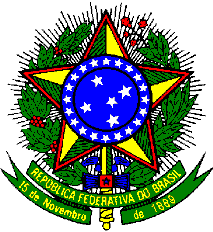 MINISTÉRIO DA EDUCAÇÃOSECRETARIA DE EDUCAÇÃO PROFISSIONAL E TECNOLÓGICAINSTITUTO FEDERAL DE EDUCAÇÃO, CIÊNCIA E TECNOLOGIA DE PERNAMBUCO REITORIAPRÓ-REITORIA DE PESQUISA, PÓS-GRADUAÇÃO E INOVAÇÃOAvenida Professor Luiz Freire, no 500 – Cidade Universitária – Recife – CEP: 50.540-740 (081) 2125-1691- propesq@reitoria.ifpe.edu.brANEXO IV – Formulário de recadastramento1 – Identificação do Proponente1 – Identificação do Proponente1 – Identificação do Proponente1 – Identificação do Proponente1 – Identificação do Proponente1 – Identificação do ProponenteNome completo do(a) coordenador(a) do ProjetoNome completo do(a) coordenador(a) do ProjetoNome completo do(a) coordenador(a) do ProjetoNome completo do(a) coordenador(a) do ProjetoNome completo do(a) coordenador(a) do ProjetoCPFCargo:Titulação:.Identidade:Identidade:Orgão Emissor:UF:Endereço Residencial com CEP:Endereço Residencial com CEP:Endereço Residencial com CEP:Endereço Residencial com CEP:Regime de trabalho:Regime de trabalho:Sexo:Nacionalidade:SIAPE:SIAPE:Campus:Departamento/Setor:Área de conhecimento de formação:Área de conhecimento de formação:Telefone:Telefone:Celular 1:Celular 2:Email 1Email 1Email 2:Email 2:Email 2:Email 2:Link para o currículo na Plataforma Lattes (localizado abaixo da data de atualização do currículo)Link para o currículo na Plataforma Lattes (localizado abaixo da data de atualização do currículo)Link para o currículo na Plataforma Lattes (localizado abaixo da data de atualização do currículo)Link para o currículo na Plataforma Lattes (localizado abaixo da data de atualização do currículo)Link para o currículo na Plataforma Lattes (localizado abaixo da data de atualização do currículo)Link para o currículo na Plataforma Lattes (localizado abaixo da data de atualização do currículo)O coordenador do projeto participa de um grupo de pesquisa cadastrado no Diretório de Grupos do CNPq e certificado pelo IFPE?Qual?   O coordenador do projeto participa de um grupo de pesquisa cadastrado no Diretório de Grupos do CNPq e certificado pelo IFPE?Qual?   O coordenador do projeto participa de um grupo de pesquisa cadastrado no Diretório de Grupos do CNPq e certificado pelo IFPE?Qual?   O coordenador do projeto participa de um grupo de pesquisa cadastrado no Diretório de Grupos do CNPq e certificado pelo IFPE?Qual?   O coordenador do projeto participa de um grupo de pesquisa cadastrado no Diretório de Grupos do CNPq e certificado pelo IFPE?Qual?   O coordenador do projeto participa de um grupo de pesquisa cadastrado no Diretório de Grupos do CNPq e certificado pelo IFPE?Qual?   2 – Informações sobre o recadastramento do Projeto de Pesquisa 2 – Informações sobre o recadastramento do Projeto de Pesquisa 2 – Informações sobre o recadastramento do Projeto de Pesquisa 2 – Informações sobre o recadastramento do Projeto de Pesquisa 2 – Informações sobre o recadastramento do Projeto de Pesquisa 2 – Informações sobre o recadastramento do Projeto de Pesquisa Titulo do projeto:Titulo do projeto:Titulo do projeto:Período de recadastro:Período de recadastro:Período de recadastro:Grande área de conhecimento do projeto de pesquisa:Grande área de conhecimento do projeto de pesquisa:Grande área de conhecimento do projeto de pesquisa:Nome da área de conhecimento:Nome da área de conhecimento:Nome da área de conhecimento:Tipo de Pesquisa     Tipo de Pesquisa     Tipo de Pesquisa     Tipo de Pesquisa     Tipo de Pesquisa     Tipo de Pesquisa     No caso de Projeto vinculado a um grupo de pesquisa, especificar a(s) Linha(s) de pesquisa ao qual o Projeto esta relacionado No caso de Projeto vinculado a um grupo de pesquisa, especificar a(s) Linha(s) de pesquisa ao qual o Projeto esta relacionado No caso de Projeto vinculado a um grupo de pesquisa, especificar a(s) Linha(s) de pesquisa ao qual o Projeto esta relacionado No caso de Projeto vinculado a um grupo de pesquisa, especificar a(s) Linha(s) de pesquisa ao qual o Projeto esta relacionado No caso de Projeto vinculado a um grupo de pesquisa, especificar a(s) Linha(s) de pesquisa ao qual o Projeto esta relacionado No caso de Projeto vinculado a um grupo de pesquisa, especificar a(s) Linha(s) de pesquisa ao qual o Projeto esta relacionado 